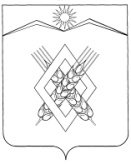 АДМИНИСТРАЦИЯ ХАРЬКОВСКОГО СЕЛЬСКОГО ПОСЕЛЕНИЯЛАБИНСКОГО РАЙОНАР А С П О Р Я Ж Е Н И Е от 23.03.2021                                                                                         № 19-рхутор ХарьковскийОб определении должностных лиц, имеющих доступ к сведениям, составляющим налоговую тайну, поступившим от налоговых органов в орган местного самоуправления Харьковского сельского поселения Лабинского районаВ целях реализации отдельных положений Бюджетного кодекса Российской Федерации для осуществления оценки налоговых расходов в соответствии со статьей 174.3 Бюджетного кодекса Российской Федерации во исполнение положения пункта 11 ст. 102 Налогового кодекса Российской Федерации:Определить перечень должностных лиц администрации Харьковского сельского поселения Лабинского района, имеющих доступ к сведениям, составляющим налоговую тайну, поступившим от налоговых органов в орган местного самоуправления Харьковского сельского поселения Лабинского района (прилагается).2 Ведущему специалисту администрации Харьковского сельского поселения Лабинского района Филипченко О.В. обнародовать и обеспечить размещение настоящего распоряжения на официальном сайте администрации Харьковского сельского поселения Лабинского района в информационно-коммуникационной сети Интернет.3. Контроль за выполнением настоящего распоряжения оставляю за собой.4. Распоряжение вступает в силу со дня его подписания.Глава администрации                                                                       Е.А. ДубровинПеречень должностных лиц администрации Харьковского сельского поселения Лабинского района, имеющих доступ к сведениям, составляющим налоговую тайну, поступившим от налоговых органов в орган местного самоуправления Харьковского сельского поселения Лабинского районаГлава администрации Харьковского сельского поселенияЛабинского района                                                                          Е.А. ДубровинПРИЛОЖЕНИЕк распоряжению администрации Харьковского сельского поселения Лабинского районаот 23.03.2021  № 19-Р№ п/пФИОДолжность1Дубровин Евгений Александровичглава администрации2Тритинко Елена Михайловнаглавный специалист администрации